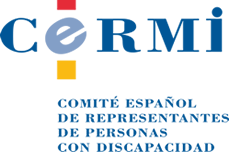 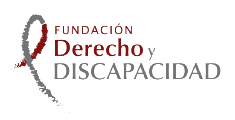 Seminario EFECTIVIDAD DE LOS TRATADOS DE DERECHOS HUMANOS DEL SISTEMA DE NACIONES UNIDAS El valor de las decisiones de los órganos de seguimiento para los Estados parteLunes, 26 de febrero de 2018Salón de Actos del Defensor del PuebloC/. Zurbano, 42 - Madrid******************Programa9,40 h.- Apertura.10,00 h.- Ponencia.Grado de vinculación para los Estados parte de los dictámenes y decisiones de los órganos de seguimiento de los Tratados de Derechos HumanosJorge Cardona Llorens,Catedrático de Derecho Internacional PúblicoUniversidad de ValenciaMiembro del Comité de Derechos del Niño de Naciones Unidas10,30 h.- Ponencia.La visión del Estado parte: el caso de EspañaFernando Fernández-Arias Minuesa,Director de Programación de Casa de América y Exdirector de la Oficina de Derechos Humanos del Ministerio de Asuntos Exteriores y de Cooperación11,00 h.- Ponencia.Alcance y efectividad de los derechos sociales derivados de Tratados de derechos humanosJesús López-Medel Bascones,Abogado del Estado Jefe de la Agencia Española de Cooperación Internacional para el Desarrollo, AECID11,40 h.- Pausa café.12,00 h.- Ponencia.La actuación de España ante el Tribunal Europeo de Derechos Humanos (TEDH)Rafael Andrés León Cavero,Agente del Reino de España ante el TEDHAbogado del Estado Jefe del Área de Derechos Humanos12,30 h. Ponencia.La visión de las instituciones nacionales de protección de los derechos fundamentalesMarta Kindelan Bustelo,Técnica Jefe del Área de Sanidad y Política Social del Defensor del Pueblo13,00 h.- Ponencia.Seguimiento en España de la Convención Internacional sobre los Derechos de las Personas con Discapacidad: aplicación por el país de las recomendaciones del ComitéAna Peláez Narváez,Vicepresidenta Ejecutiva de Fundación CERMI MujeresExmiembro del Comité de Derechos de las Personas con Discapacidad de Naciones Unidas13,30 h.- Casos prácticos.Seguimiento en España de Dictámenes condenatorios del Comité para la eliminación de la discriminación contra la mujer de Naciones Unidas (CEDAW) y del Comité de Derechos Económicos, Sociales y Culturales (DESC)Gema Fernández Rodríguez,Womens Link WorldwideJavier Rubio Gil,CAES Cooperativa14,00 h.- Debate general.Conduce: Sonia Olea Ferreras,Cáritas EspañolaParticipación de todas las personas asistentes que lo deseen.14,45 h.- Conclusiones. Jesús Martín Blanco,Delegado del CERMI para los DDHH y la Convención de la ONU15,00 h.- Fin del seminario.Acto accesible: 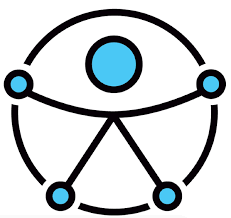 